Ingenium Preliminary ApplicationThis application is a preliminary inquiry form only.                                                               A more extensive application will be required which will include                                a credit check, background check, financial and other information,                               along with a non-refundable application fee,                                                                                                                           to be sent in either just before or after you take an in-person tour. 1. Date___________________2. Name ___________________________________________________________3. Name of all household members _____________________________________ ______________________________________________________________________________________________________________________________________4. Current Physical Address____________________________________________ ___________________________________________________________________5. Current Email Address ______________________________________________6. Phone Number(s)__________________________________________________ ___________________________________________________________________7. Ideal Move-In Date _________________________________________________8. Would you like to arrange for an informational video call before coming to an in-person Tour?  ________ Yes    ________ No9. The current rental rate is $2,150 per month, plus propane and electric charges. Are you able to afford the $2,150 first month’s rent, security deposit, plus charges for propane currently in the tank?  ________ Yes   ________ No10. The residential cabins are geared towards folks who are seeking to enhance their meditation and spiritual practices.  Please share how this applies to you________________________________________________________________ ___________________________________________________________________11. The cabin for rent shares property with the Ingenium “Sanctuary of Loving Awareness”.  Here, we have occasional Sangha, Kirtan, Meditation, and other small gatherings. Residents are not required or expected to join these events, but they are welcome if they would like to come. Please share how you feel about being on land that is shared with this organization? Also share any reasons why you would be a particularly good fit: ______________________________ _______________________________________________________________________________________________________________________________________________________________________________________________________________________________________________________________________________________________________________________________________________ 12. If you would be interested in hosting meditations or gatherings of this type, please describe the practices that you would offer:_________________________ ______________________________________________________________________________________________________________________________________________________________________________________________________________________________________________________________________________________________________________________________________ 13. Please add anything else that you would like to share, or anything that would be helpful for us to know about you:_____________________________________ _______________________________________________________________________________________________________________________________________________________________________________________________________________________________________________________________________________________________________________________________________________Send this form to:Connect@LovingAwarenessSangha.orgIf you do not hear back from us within three business days,                                       please follow up with a message at either our MeetUp site or FaceBook group                to be sure that we received your document.Thank you! We’re glad of your interest in Ingenium!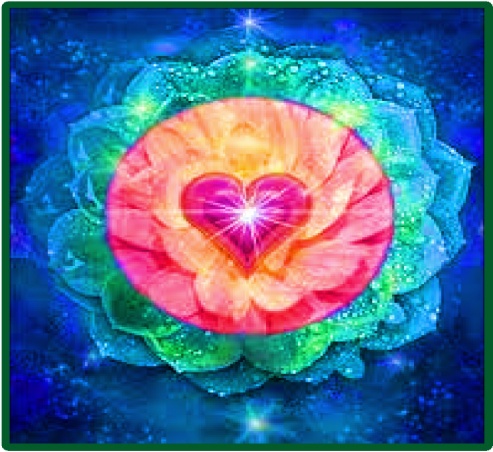 